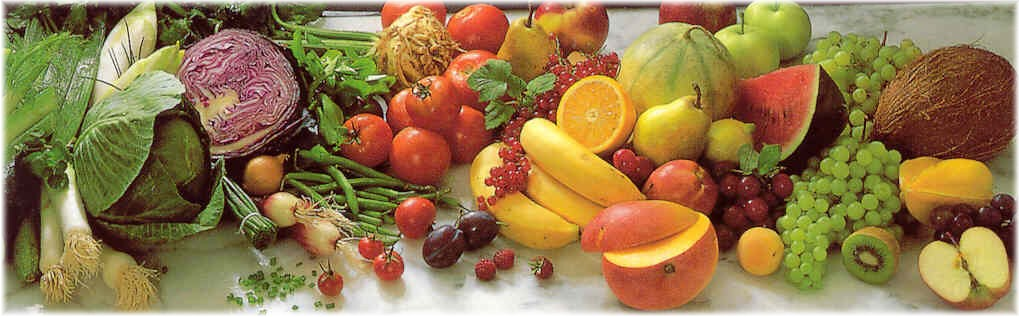 Jídelní lístek 31.5.2021 – 6.6.2021Pondělí 31.5.2021		Polévka: Uzená s kroupami (1,7,9,10)Zeleninový nákyp, brambor (1,3,7,9,10)Rozlítaný ptáček, houskový knedlík (1,3,7,9,10)Úterý 1.6.2021		Polévka: Pórková (1,7,9,10)Plněný bramborový knedlík, zelí (1,3,7,9,10)Vepřové na hořčici, těstoviny (1,7,9,10)Středa 2.6.2021		Polévka: S vaječnou jíškou (1,3,7,9,10)Burgunská pečeně, houskový knedlík (1,3,7,9,10)Rizoto s masem a zeleninou, obloha (1,3,7,9,10)Čtvrtek 3.6.2021 		Polévka: Fazolová (1,3,7,9,10)Vepřové kostky na kmíně, bramborový knedlík, špenát (1,3,7,9,10)Cikánská roštěná, rýže (1,3,7,9,10)Pátek 4.6.2021		Polévka: Vývar s těstovinami (1,3,7,9,10)Bavorské vdolky (1,3,7,9,10)Přírodní plátek, brambor (1,3,7,9,10)Sobota 5.6.2021		Polévka: Kmínová s vejcem (1,3,7,9,10)Masové knedlíčky v rajské omáčce, těstoviny (1,3,7,9,10)Neděle 6.6.2021		Polévka: Hovězí vývar s nudlemi (1,3,7,9,10)1) Vepřový řízek, bramborová kaše, okurka (1,3,7,9,10)